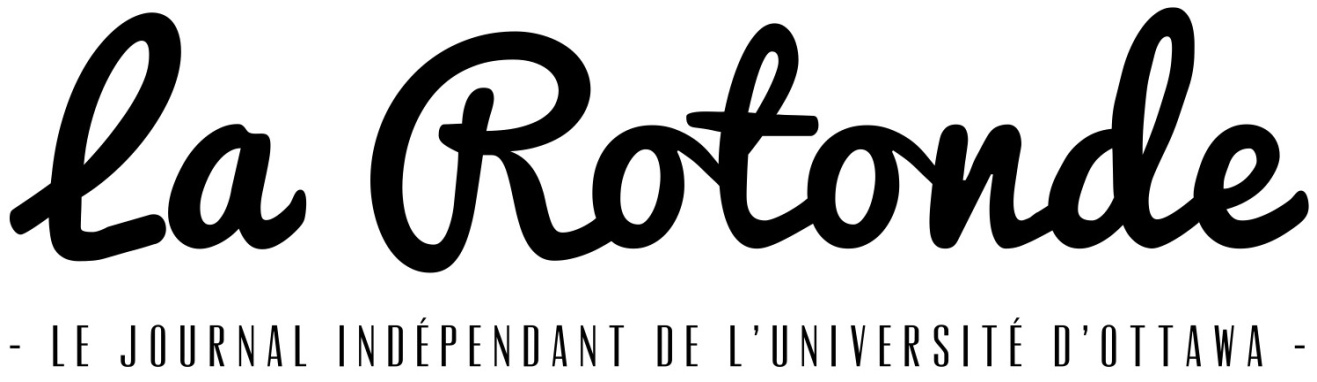 Procès-verbalRéunion du conseil d’administration29 juin 2014Membres présents : Louis Jacques, Alexandra Vienneau, Simon-Nicolas Grandmaître, Sara Ghalia, Fanta Ly, Mathieu Simard, Léa Papineau Robichaud, Ayoub Ben SassiInvités : Nicholas DuBois, Sinda Garziz1 – OuvertureLouis propose l’ouverture de la réunion. Fanta appuie. Adoptée à l’unanimité.2- Adoption de l’ordre du jourLouis propose l’adoption de l’ordre du jour. Léa appuie. Adopté à l’unanimité.3- Adoption du procèsLouis propose l’adoption du procès verbal du 6 juin. Léa appuie. Adopté à l’unanimité.4 - Rapport de la directionSimon-Nicolas : On est entré en poste. On s’est penché sur le budget. On a établi une liste des tâches à faire durant l’été. On a commandé des cartes d’affaires. Le contrat de TC média a été annulé. On a revu les tarifs de publicité et il faudra en discuter avec le comité publicité pour peaufiner les détails. Jérôme a commencé à regarder pour avoir un rendez-vous avec Desjardins pour peut-être changer de banque.5 - Nouveaux postesLéa : Il faudrait avoir une réunion rapidement, afin de savoir quels seront les nouveaux postes créés.Le comité aura une réunion le lundi 30 juin à 14h.6- DocumentaireAprès discussions, Simon-Nicolas propose d’accepter de faire le documentaire, mais sous certaines conditions.Conditions : La rédaction en chef doit approuver le contenu du documentaire.La direction générale doit approuver les dépenses.La Rotonde a les droits de distribution du documentaire.Un calendrier de production doit être présenté à la rédaction en chef et à la direction générale et approuvé par ceux-ci.Louis propose d’adopter cette proposition. Alexandra appuie. Adoptée à l’unanimité.7- Forum social des peuplesLouis propose le vote à savoir nous sommes d’accord de défrayer les frais afin que La Rotonde offre un workshop au Forum. Léa appuie. Voté à majorité.8 – BudgetSimon-Nicolas : Rappelez-vous que ce budget va de mai à janvier, parce que nous avons changé l’année fiscale lors de la dernière assemblée générale annuelle de janvier à janvier.Après les explications sur chaque ligne du budget, Louis propose l’adoption du budget. Ayoub appuie. Adopté à l’unanimité.9 – VariaSimon-Nicolas : J’aimerais joindre le comité embauche, le comité règlements et le comité publicité.10 - Levée de la réunionLouis propose la levée de la réunion. Ayoub appuie. Adoptée à l’unanimité.